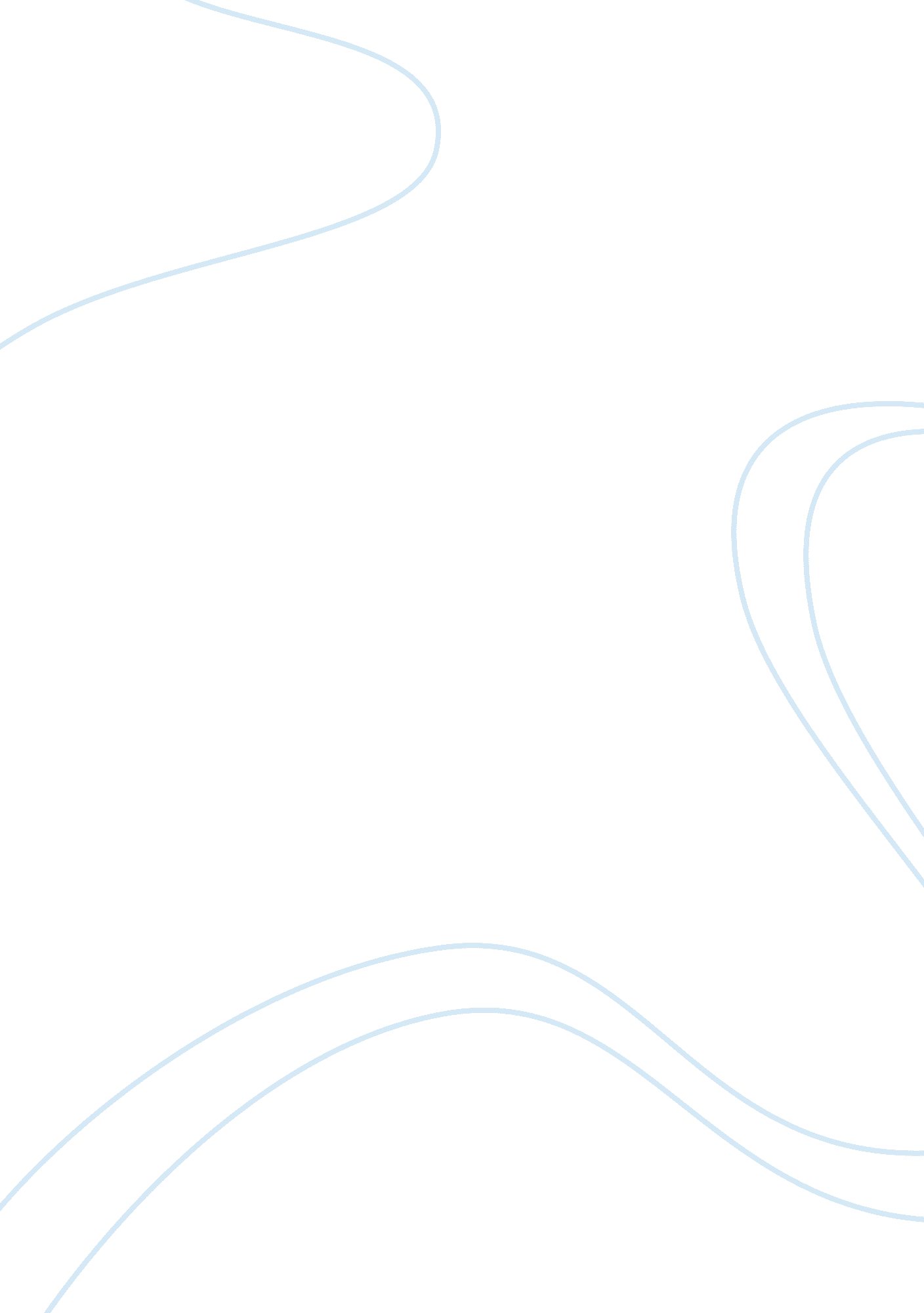 Blue sharkExperience, Human Nature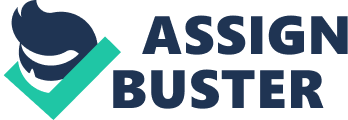 Dear George Brady, Hello, my name is Patricia Dwell, I am 14 years old and I got to the Cole Leila North School. My class read the book " Henna's suitcase" and we learned information's about theholocaust. The " Henna's suitcase" book taught me a lot, it taught me to appreciate what and who I have in my life. You have inspired me because you stayed strong through everything you had to go through during the holocaust. Whilst we were reading the book, I couldn't imagine what you and Hanna had to go through. I couldn't imagine having such a happy life with myfamilythen next thing you know you're separated from you parents and sibling. First of all I am really sorry for your loss, losing your parents, grandma, and your sister in such a young age must have been really hard to go through. I could never imagine going through what all the Jews did. You're a really good person to look up to because you didn't give up on life, some people did give up and most survivors from the holocaust don't ever want to talk about what they went through. So I think that you are brave for deciding to move on life and also for telling yours and Henna's story. I think that it is very special how you are able to tell children about your story and each them to not Judge people for being different. You inspired me to never give up and Just stay strong Just like how you stayed strong through the holocaust and how you never gave up on finding information about your sister Hanna. What you went through was horrible and I hope no one else would ever have to go through what you did. Through separating from your parents and sister, the box cars, having to wear a Jude star etc. You stayed strong and you decided to keep living life really Inspired me. Learning about the Holocaust taught me to never Judge anybody by what they believe In and who they are. What happened during the Holocaust Is so horrible; I honestly can't believe people would treat Jews differently Just because they were different, and because they believed In different things. If everyone learned about the Holocaust, world war will hopefully never happen again. From what Vive learned I will for sure never Judge anyone for being different. Blue shark By g-annoyed decided to keep living life really inspired me. Believe in and who they are. What happened during the Holocaust is so horrible; I different, and because they believed in different things. If everyone learned about 